Week of 9/8/14GeneralGreat article a colleague shared with tips for choosing games for students -- http://blogs.kqed.org/mindshift/2014/08/need-help-picking-the-right-learning-game-some-things-to-consider/Possible online course (could be used for CEUs I think – short option & long option listed in the description) – “Using Evidence to Inform Instruction” – purposeful feedback & role of grades, analyzing patterns in student work to inform instruction, “talk in class” as assessment tool -- https://secure.ncte.org/store/course-using-evidence-fall-2014?roi=echo4-27714982401-45620600-e8d8cb2bc3c38716b518b7f6d4abd656&utm_source=22621391&amp;utm_medium=Email&amp;utm_campaign=High+RoadVery informative article about using formative assessments, strategies for responding to formative assessment data -- http://www.ncte.org/library/NCTEFiles/Resources/Journals/VM/0212-dec2013/VM0212Formative.pdf?roi=echo4-27714982401-45620608-70b8bef81f928b52cba311fc4747fd18&utm_source=22621391&amp;utm_medium=Email&amp;utm_campaign=High+RoadImportance of rubrics & consistency between teachers *plus some sample rubrics for various classes to download  -- https://www.teachingchannel.org/blog/2014/08/28/tips-for-calibrating-feedback/Great resource for Common Core plans for ELA & math (thanks, Mrs. Jackson) – great close reading template, think aloud exemplar, and more -- http://www.justaskpublications.com/just-ask-resource-center/common-core-resources/ScienceCool article about huge rocks moving on “Racetrack Playa” in Death Valley – could spur some interesting discussions of testing hypotheses, developing theories, impact of changing weather patterns, etc --  https://newsela.com/articles/deathvalley-rocks/id/5027/Social StudiesDealing with economics – supply & demand, environmental factors that raise costs, etc. – article about bacon -- https://newsela.com/articles/bacon-priceincrease/id/4986/Article that could spur discussions of understanding cultural images, specifically Native American headdresses -- https://newsela.com/articles/headdress-twitter/id/5016/Conservation – could go well as you discuss human – environment interaction -- https://newsela.com/articles/conservation-careers/id/5030/Another one for human-environment interaction – wild horses on Corolla Beach, NC, under threat -- https://newsela.com/articles/mustangs-northcarolina/id/5013/ELAVideo w/ lyrics for “Am I Wrong?” – thought it could work well for discussing personal identity, not following the crowd, taking risks, looking to improve oneself, etc.  -- http://www.youtube.com/watch?v=VBmEJZofz2s&sns=emRead-write-think (always a great resource) – teaching plot structure (thanks, Mr. Joyce) -- http://www.readwritethink.org/classroom-resources/lesson-plans/teaching-plot-structure-through-401.html?tab=4 AND slideshare on plot structure -- http://www.slideshare.net/ledavis/plot-structure-3378425MathTenMarks – if you haven’t used it before, check it out -- https://www.tenmarks.com/loginMetametrics quantile measures – on the “benefits for educators” part of the site, you can get to a “math skills database” to see which standards seem to fall into which quantiles (may help gauge if students are ready or need more support before you teach that skill), but better than that, there is a “quantile teacher assistant” that gives sample problems / question stems for “prerequisite, focus, supporting, impending QSC” (quantile skill and concept) – seems like this could be pretty helpful -- https://www.quantiles.com/content/benefits-for-educators/EncoreASW (analysis of student work) link to the wikispace --  http://ncasw.ncdpi.wikispaces.net/  there are some helpful documents on thereJust for fun…(sorry for ELA joke, but I just had to share)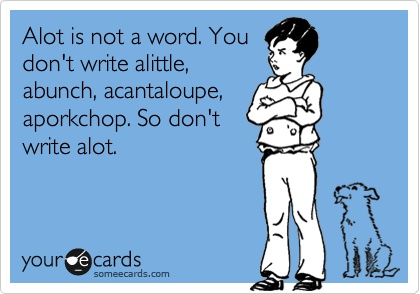 